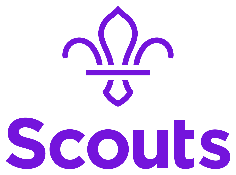 Bury St Edmunds DistrictRole description for District Leader Name: 		 		 	Outline: To work in partnership with the Assistant District Commissioner (Scouts) to ensure the effective operation of the Scout Section in Bury St Edmunds District, in accordance with the rules as laid down in POR of The Scout Association.Responsible to: Assistant District Commissioner (Scouts).Responsible for: Nominated District Leaders (if applicable).Main Contacts: ADC (Scouts), DC, District Scout Leader/s, Scout Leaders and all other Leaders in the Section, within the District.Appointment requirements: To successfully complete the appointment process (including acceptable DBS disclosure and acceptance of The Scout Association's policies). Complete Getting Started training requirements within 5 months of appointment. Complete Wood Badge training within three years of appointment, as well as ongoing safeguarding and safety training. Signed and dated (Volunteer)Signed and dated (Line Manager)